PLL Case Manager                 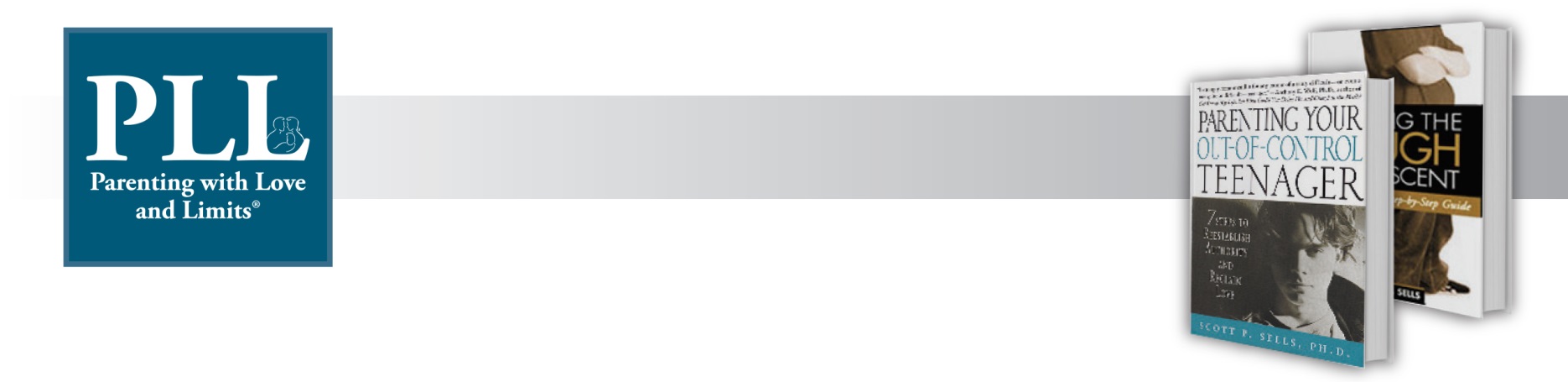 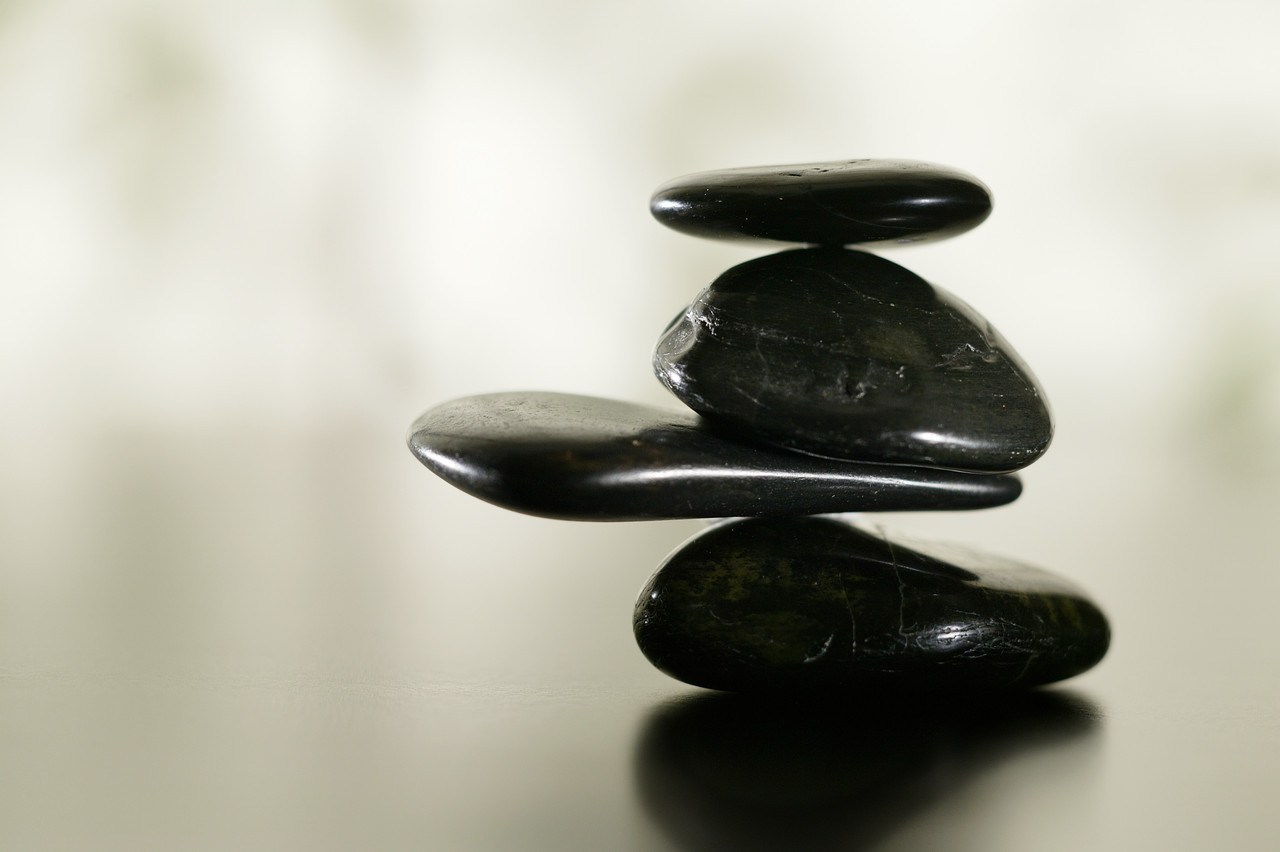 Administer all Internal Measures on time and send to PLL for analysisAssist with PLL Groups (if Parent Only Groups- meet with youth in placement to cover Teen Breakout material; if Parent & Teen Groups-facilitate Teen Breakouts)CBAT – Conduct monthly Core CBAT Meetings & put together all needed Protective Factors for each youth prior to their return to the community Attend Discharge Meetings to advocate for early release. Materials needed for this meeting: Pre- Post-test results; Aftercare Plan (co-developed by PLL Therapist & Case Manager)Monitor Family throughout the 90 days of Aftercare to ensure family is following plan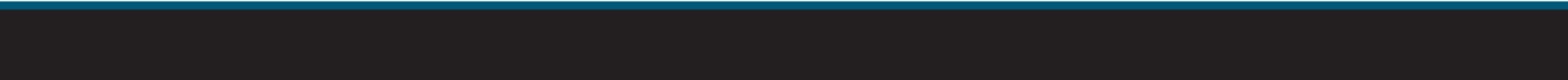 